https://blockade.spb.ru/card/?id=1090521&source=main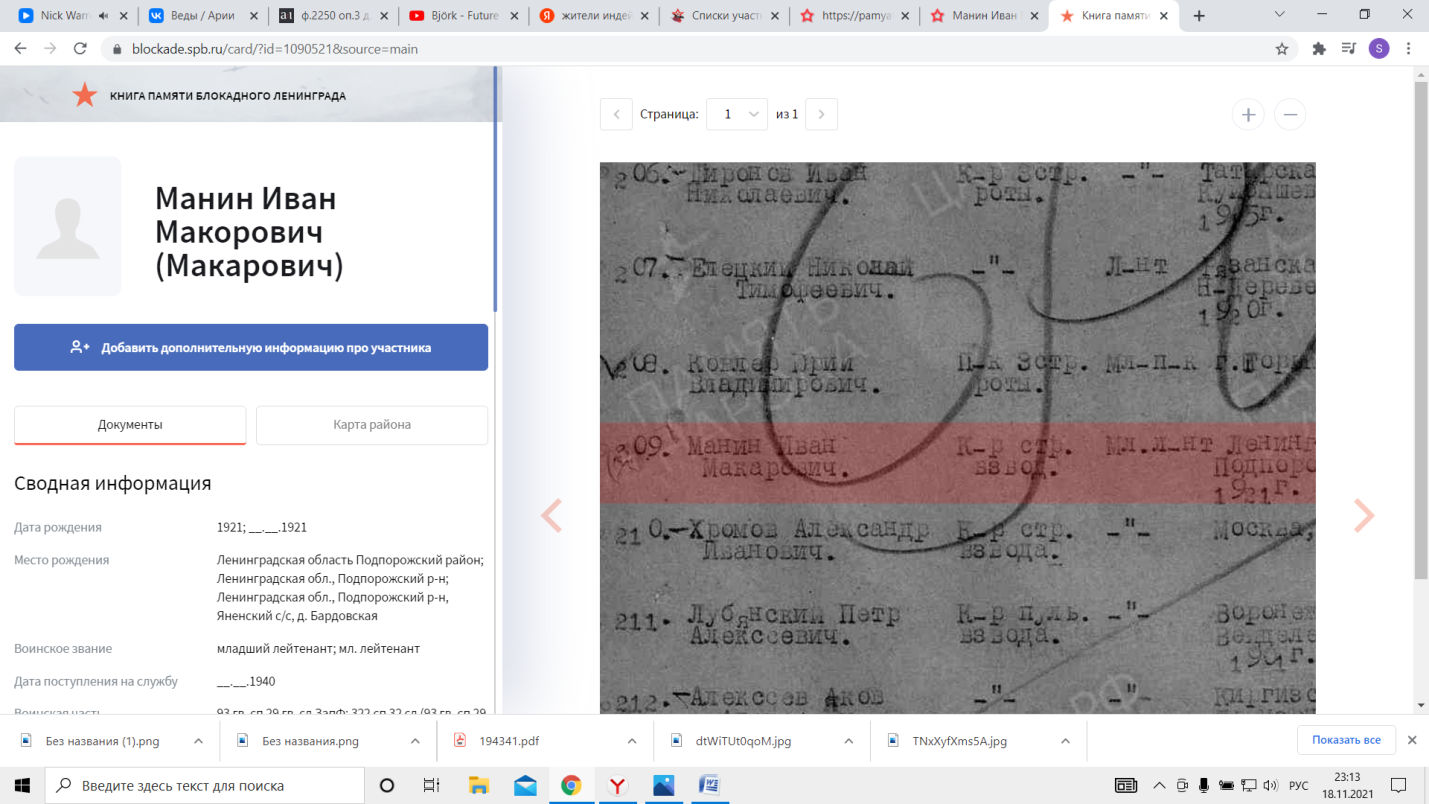 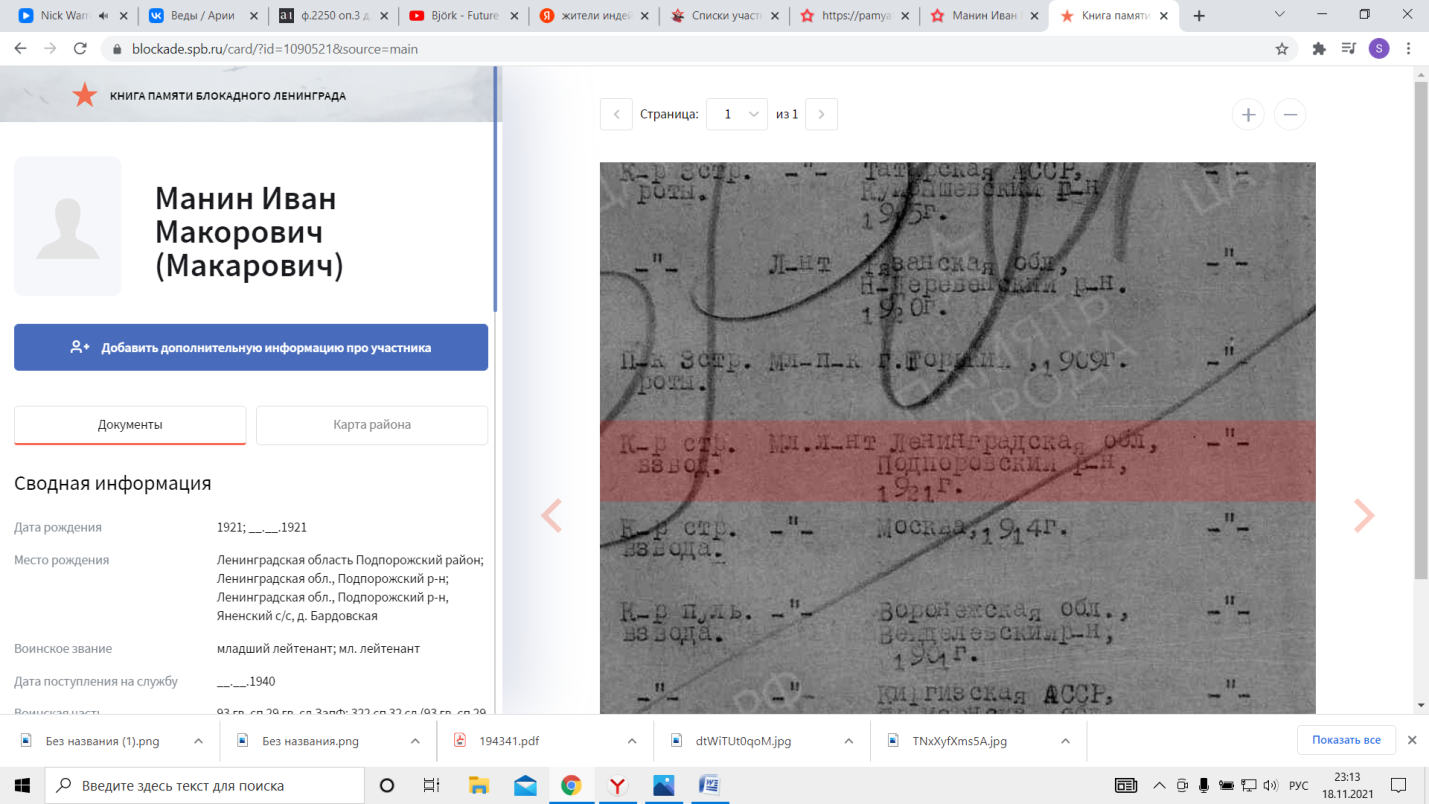 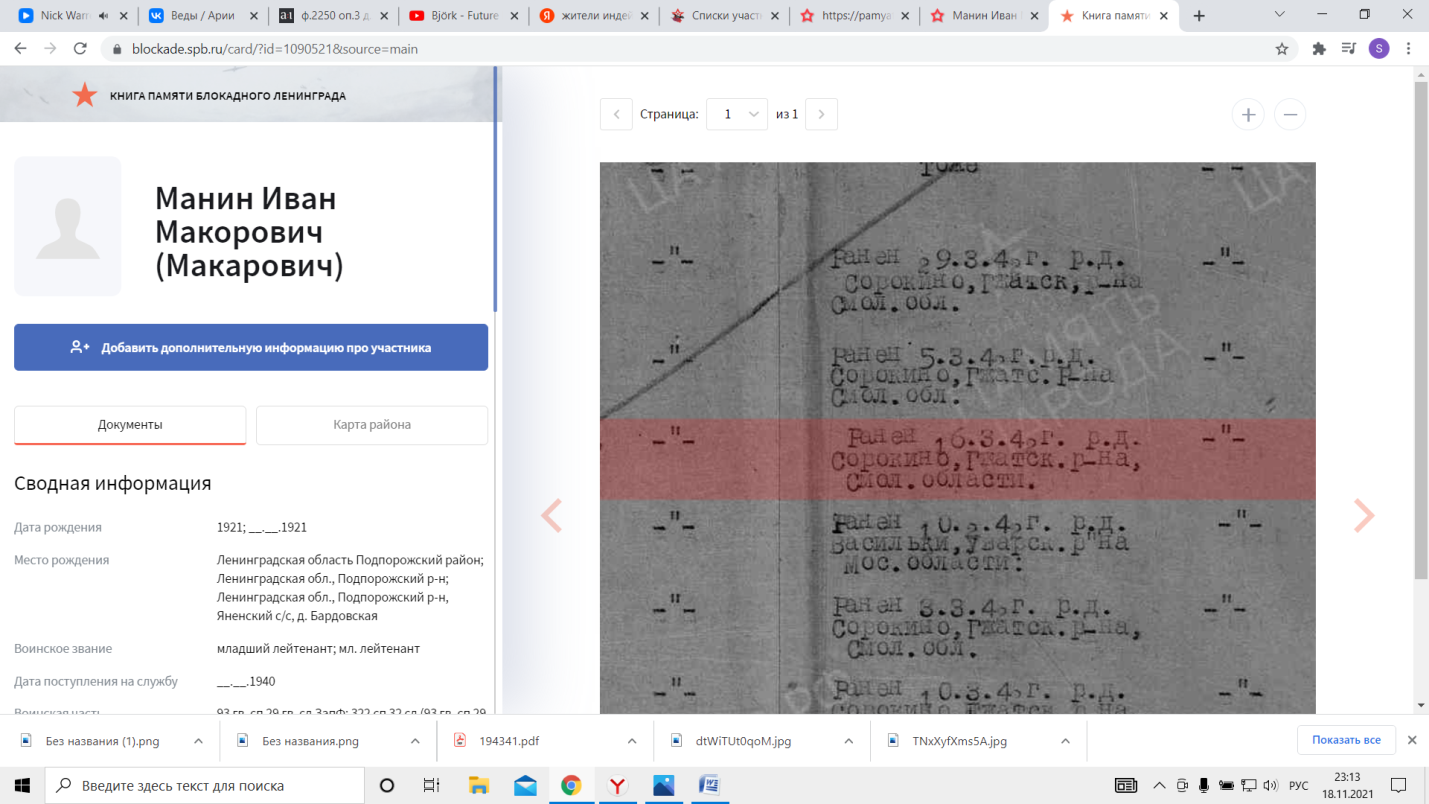 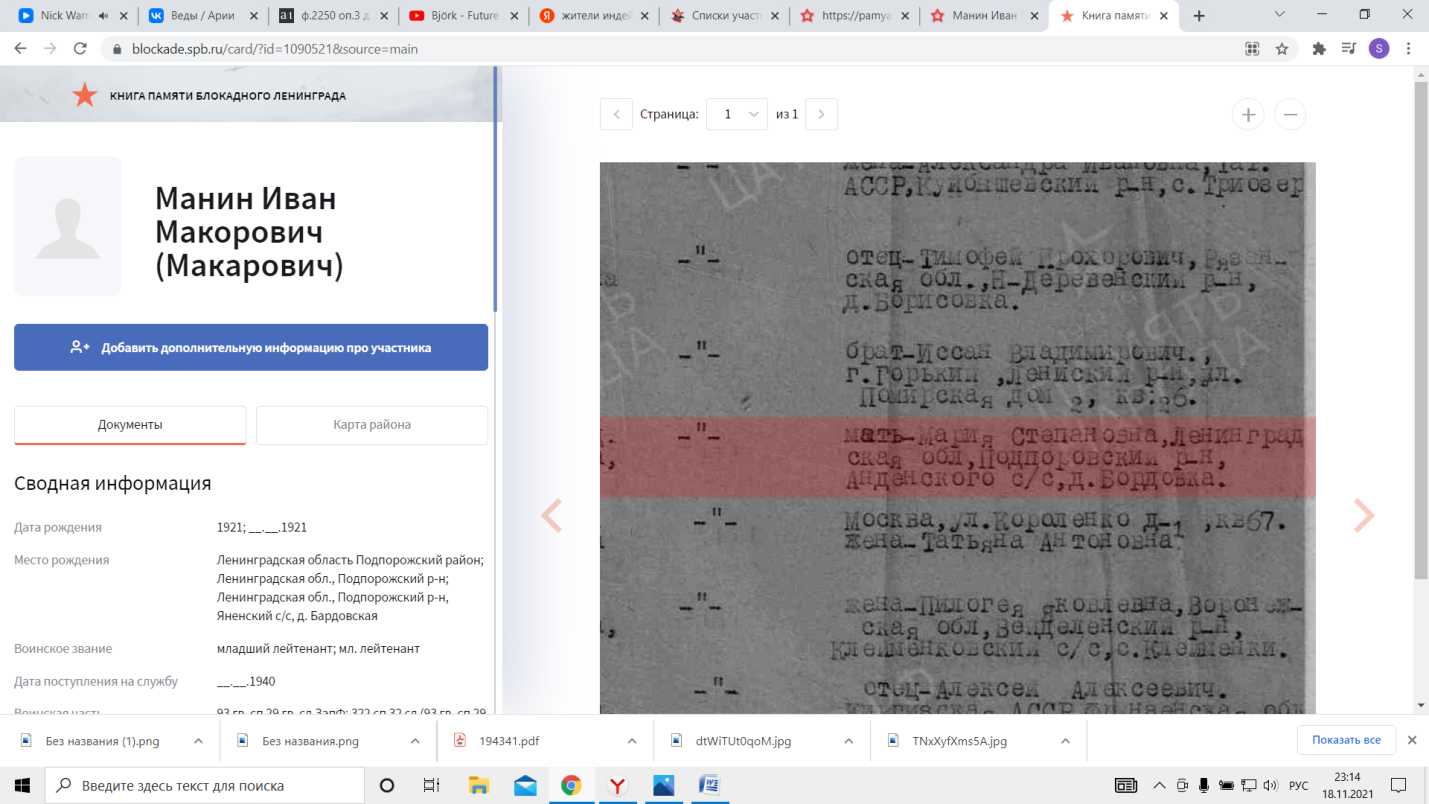 Сводная информацияДата рождения1921; __.__.1921Место рожденияЛенинградская область Подпорожский район; Ленинградская обл., Подпорожский р-н; Ленинградская обл., Подпорожский р-н, Яненский с/с, д. БардовскаяВоинское званиемладший лейтенант; мл. лейтенантДата поступления на службу__.__.1940Воинская часть93 гв. сп 29 гв. сд ЗапФ; 322 сп 32 сд (93 гв. сп 29 гв. сд)В донесениях о безвозвратных потеряхМанин Иван МакаровичВоинское званиемл. лейтенантДата рождения__.__.1921Место рожденияЛенинградская обл., Подпорожский р-нВоинская часть93 гвардейский стрелковый полк 29 гвардейской стрелковой дивизииПричина выбытияраненДата выбытия16.03.1942Источник информацииЦАМОНомер фонда58Номер описи818883Номер дела39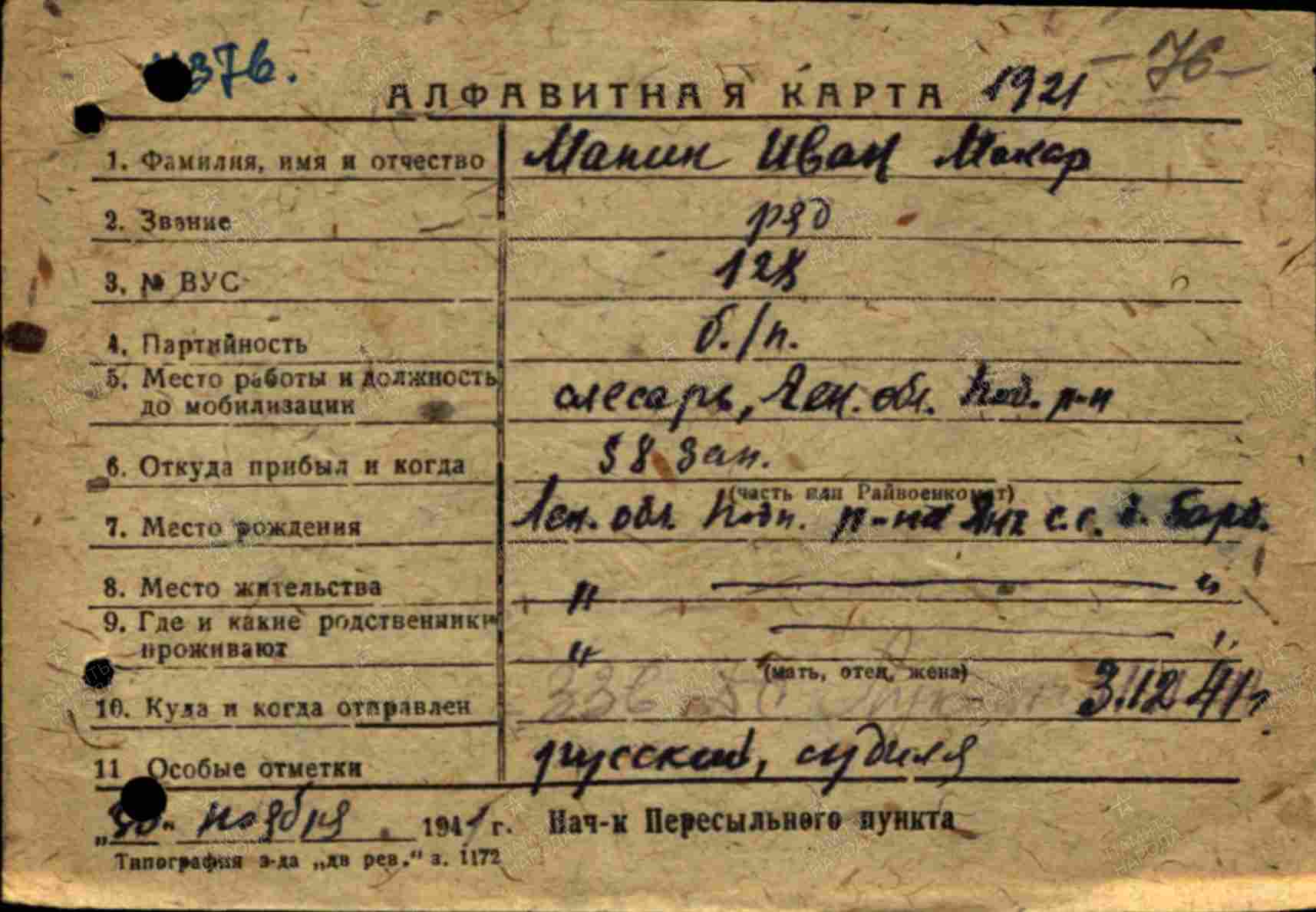 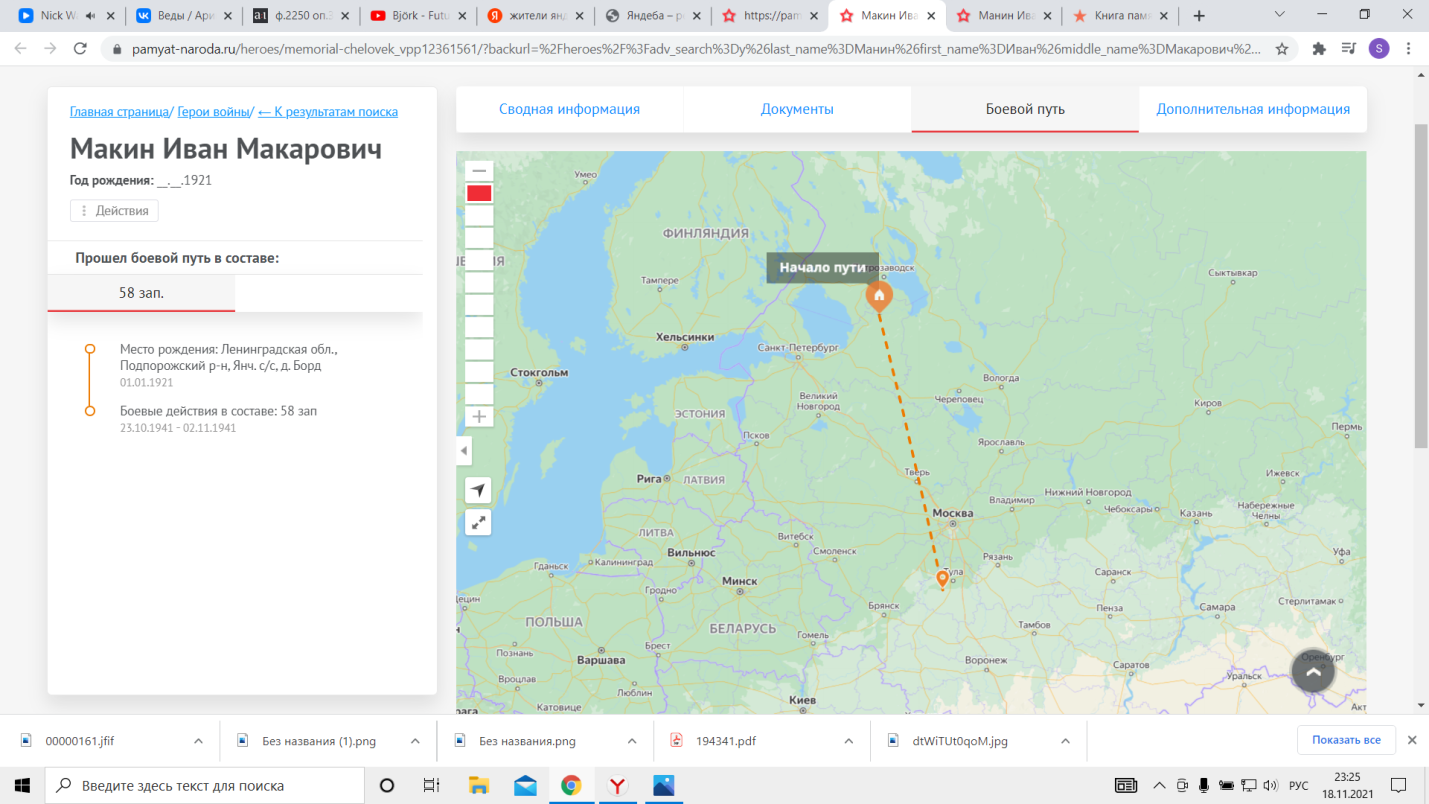 93 гвардейский стрелковый полк 29 гвардейской стрелковой дивизии